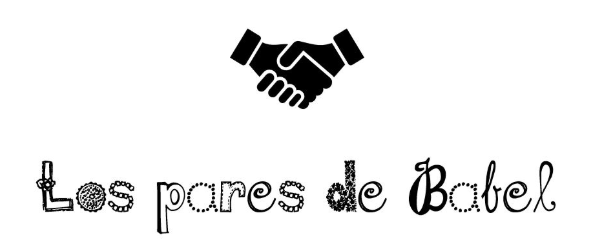 Actividad n°:  Mi nombre: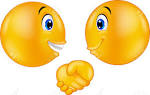 Mi par es : He ayudado para (marca con una cruz):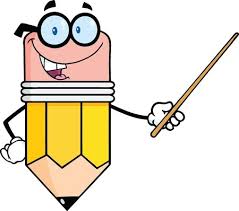 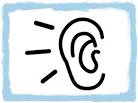 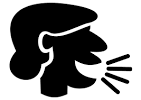 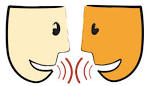 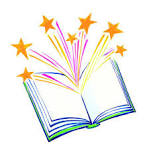 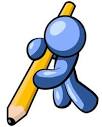 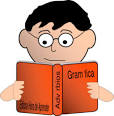 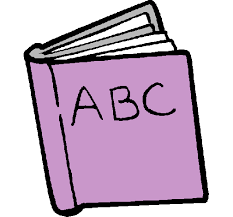 ESCUCHAR       HABLAR      CONVERSAR         LEER        ESCRIBIR  GRAMATICA  VOCABULARIO¿Qué le has explicado? (enseñar la pronunciación, temas de gramática, expresiones de vocabulario…)¿Cuántos encuentros virtuales habéis tenido?La valoración del progreso, del interés y de la motivación de tu “alumno” ¿Qué “nota” le pones? (del 1 al 10) Explica:¿Qué nota pones como profesor a la producción de tu par ? (del 1 al 10)Explica:¿Cómo valoras la actividad?¿Te ha parecido interesante?Una sugestión de actividad:  He ayudado para (marca con una cruz):ESCUCHAR       HABLAR      CONVERSAR         LEER        ESCRIBIR  GRAMATICA  VOCABULARIO¿Qué le has explicado? (enseñar la pronunciación, temas de gramática, expresiones de vocabulario…)¿Cuántos encuentros virtuales habéis tenido?La valoración del progreso, del interés y de la motivación de tu “alumno” ¿Qué “nota” le pones? (del 1 al 10) Explica:¿Qué nota pones como profesor a la producción de tu par ? (del 1 al 10)Explica:¿Cómo valoras la actividad?¿Te ha parecido interesante?Una sugestión de actividad:  Me han ayudado para: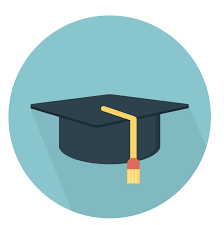 ESCUCHAR       HABLAR      CONVERSAR         LEER        ESCRIBIR  GRAMATICA  VOCABULARIO¿Qué has aprendido? (pronunciación, fluidez,  temas de gramática, expresiones de vocabulario…)¿Cuántos encuentros virtuales habéis tenido?¿Qué “nota” le pones a tu profesor? ¿Te ha explicado bien, se ha implicado, ha tratado de motivarte? Explica(del 1 al 10)¿Cómo valoras tu producción final? ¿Qué nota te pones?(del 1 al 10) Me han ayudado para:ESCUCHAR       HABLAR      CONVERSAR         LEER        ESCRIBIR  GRAMATICA  VOCABULARIO¿Qué has aprendido? (pronunciación, fluidez,  temas de gramática, expresiones de vocabulario…)¿Cuántos encuentros virtuales habéis tenido?¿Qué “nota” le pones a tu profesor? ¿Te ha explicado bien, se ha implicado, ha tratado de motivarte? Explica(del 1 al 10)¿Cómo valoras tu producción final? ¿Qué nota te pones?(del 1 al 10)EVALUACION  DEL PROFESOR(A) :       /10EVALUACION  DEL PROFESOR(A) :       /10